ŽUPANIJA VARAŽDINSKA				                     	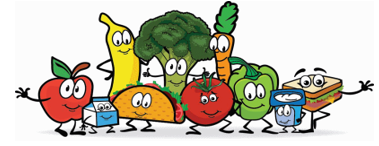 OPĆINA TRNOVEC BARTOLOVEČKIOSNOVNA ŠKOLA TRNOVECU Trnovcu, 27. siječnja 2024.g.	Dodatni obrok poslužuje se nižim razredima u 11:05 sati u razrede, a višim razredima u 12:05 sati                      u blagovaonici.PS: U slučaju potrebe kuharica zadržava pravo promjene jelovnika.                    Ravnateljica: Radmila Sačić     JELOVNIK ZA MJESEC VELJAČU - 2024.     JELOVNIK ZA MJESEC VELJAČU - 2024.     JELOVNIK ZA MJESEC VELJAČU - 2024.     JELOVNIK ZA MJESEC VELJAČU - 2024.DANDATUMDODATNI OBROKČetvrtak1.2.2024.PILEĆI FILE, KEČAPSOKPetak    2.2.2024.ZVRK SA SIROMMLIJEKOPonedjeljak5.2.2024.PAŠTETA OD TUNE, ČAJ S MEDOM, INTEGRALNI KRUHJOGURTUtorak6.2.2024.GRAH S KISELIM KUPUSOM, KUKURUZNI KRUHJABUKASrijeda7.2.2024.TJESTENINA NA MILANSKI, KRUHSOKČetvrtak8.2.2024.HRENOVKE U KLIPIĆUČOKOLADNO MLIJEKOPetak    9.2.2024.SIRNI NAMAZ, CRNI KRUH, MLIJEKOKEKSEPonedjeljak12.2.2024.NAMAZ OD LJEŠNJAKA, CRNI KRUH, MLIJEKOKRUŠKAUtorak  13.2.2024.KRAFNAMLIJEKOSrijeda  14.2.2024.TUNJEVINA U UMAKU, PUŽIĆIBANANAČetvrtak15.2.2024.ĐAČKI SENDVIČLEDENI ČAJPetak  16.2.2024.SVJEŽI SIR S VRHNJEM I PAPRIKOM, CRNI KRUHJABUKAZIMSKI PRAZNICIPonedjeljak26.2.2024.LINO JASTUČIĆI, MLIJEKOKLIPIĆUtorak27.2.2024.MLJEVENO MESO, PUŽIĆIBANANASrijeda28.2.2024.KLIPIĆ SA ŠUNKOM, KEFIRNARANČAČetvrtak29.2.2024.ŽUPANIJSKO NATJECANJE „ČITANJEM DO ZVIJEZDA“